REPUBLIQUE DU NIGER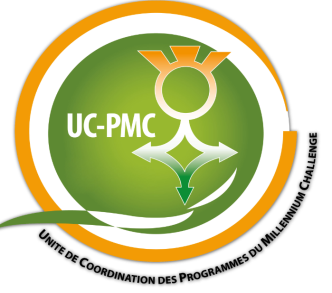 PRESIDENCE DE LA REPUBLIQUEMILLENNIUM CHALLENGE ACCOUNT NIGER (MCA-NIGER)AVIS DE RECRUTEMENT2 Spécialistes en genre et inclusion sociale dans le cadre de la mise en œuvre du Projet Climate Resilient Communities Agriculture du Compact – Niger.UN POSTE PAR REGION : DOSSO, TAHOUAL’Etat du Niger a conclu avec le Millenium Challenge Corporation (MCC), une institution américaine d’aide bilatérale au développement, un accord de don d’une enveloppe d’environ 437 Millions $ pour la réalisation du programme quinquennal Compact qui comporte deux projets majeurs :Le projet Irrigation et Accès aux Marchés, dont l’objectif est d’augmenter le revenu des populations rurales grâce à une amélioration de la productivité agricole et à une augmentation des ventes, suite à la modernisation des systèmes d'irrigation agricole et à la gestion de l’eau, tout en assurant un accès adéquat à divers secteurs et marchés existants. Le Projet de Communautés Résilientes au Changement Climatique (en collaboration avec le PASEC et le PRAPS, projets de la Banque Mondiale) dont l’objectif est d’augmenter les revenus des ménages à vocation agricole et/ou à vocation pastorale dans les communes éligibles et dans les couloirs de transhumance, a) en améliorant la productivité des agriculteurs et des éleveurs, b) en favorisant le développement durable des ressources naturelles qui sont essentielles pour la production, c) en soutenant la croissance des entreprises agricoles, d) et en augmentant les ventes de produits ciblés sur les marchés.Pour la mise en œuvre du Compact, le gouvernement du Niger a mis en place une entité autonome dénommée, le Millenium Challenge Account (MCA-Niger) dont la mission sera de conduire les projets dans les délais impartis. Le MCA-Niger pour mener les opérations du compact au Niger sur les 5 années de mise en œuvre, recherche un consultant pour jouer le rôle de consultant en environnement et performance sociale. Mission Sous la responsabilité programmatique du responsable CRA et sous la responsabilité technique du responsable genre et inclusion sociale (GIS) de MCA Niger, le spécialiste genre et de l'inclusion sociale (GIS) sera responsable des opérations quotidiennes et de la supervision de toutes les activités liées au GIS dans une région pour les activités du projet des Communautés Résilientes au Climat d’Agriculture. Cela inclura l'intégration des standards GIS dans les activités d'infrastructure à petite échelle, les activités de formation, le foncier et réinstallation, l'engagement des parties prenantes, etc., dans le cadre du projet Agriculture des Communautés Résilientes au Climat du Compact Niger. Objectifs et résultats attendus  Travailler en tant que membre intégré de l'équipe CRA / PRAPS sur le terrain, avec une supervision technique directe du responsable du genre et de l'inclusion sociale au MCA, pour superviser et coordonner toutes les activités de genre et d'inclusion sociale sur le terrain. Assurer que les activités GIS sont en conformité avec le Plan d'Intégration Genre et Social (PIGIS) développé par le MCA Niger ainsi que la Politique Genre du MCC et les Procédures Opérationnelles et les jalons pour l'Inclusion Sociale et l'Intégration du Genre.Assurer la supervision technique et rendre compte de la qualité et des progrès réalisés sur les initiatives d'intégration sociale et de genre au responsable du genre et de l'inclusion sociale ainsi qu'aux responsables CRA / PRAPS.Élaborer des plans de travail annuels dans chaque région et spécifiques à CRA / PRAPS en collaboration avec le Manager GIS et en harmonie avec le PIGISParticiper à l'examen annuel et à la mise à jour du PIGISFournir des commentaires sur tous les termes de référence et la portée des travaux pertinents afin de s'assurer que les questions sociales et de genre sont prises en compte de manière adéquate. Cela implique de veiller à ce que les questions sociales et de genre soient intégrées dans tous les contrats et entre les parties prenantes dans le but d'améliorer les avantages sociaux du contrat et de promouvoir le développement durable.Assurer la supervision des consultants et / ou des sous-traitants dans les régions afin de s'assurer que le genre et inclusion sociale est pleinement intégrée dans les projets et les activités. Examiner les produits livrables pour tous les projets afin de s'assurer que les questions de genre sont suffisamment intégrées.Suivre les ressources investies dans les initiatives sociales et de genre, et identifier les domaines qui peuvent être renforcés ou modifiés.Travailler avec l'équipe du PSE pour s'assurer que les EIES et les PGES accordent une attention adéquate aux problèmes sociaux et de genre et aux risques des projets proposés. Ceux-ci comprennent (mais ne sont pas limités à) les questions relatives à la santé et la sécurité publiques, au VIH / SIDA, à l'hygiène et à la réinstallation.Travailler en étroite collaboration avec l'équipe de suivi et d'évaluation pour assurer l'intégration des approches GSI lors de l'élaboration des indicateurs, de la collecte et de l'analyse des données,Fournir un soutien administratif au gestionnaire de GSI au besoin.Autres tâches et responsabilités au besoin.Modalités de conclusion et d’exécution du contrat de consultationLe présent contrat est un contrat de Consultant individuel pour le personnel local à recruter au Niger. Il est conclu après analyse d’au moins trois (3) CV de Consultants suivant un processus de recrutement ouvert et transparent.Profil pour le posteQualifications et expérience :• Diplôme en sciences sociales ou dans une discipline connexe (anthropologie, sociologie, études des femmes, politique publique, développement communautaire, etc.)• Au moins cinq (5) années d'expérience dans les questions sociales et de genre dans un contexte de développement international, avec une expertise avérée dans l'analyse sociale et de genre et l'intégration du genre dans les projets de développement, de préférence dans l'agriculture et l'élevage.• Expérience démontrée en utilisant des approches de développement participatives et en travaillant en étroite collaboration avec les communautés, la société civile, les ONG, le gouvernement, le secteur privé, les organisations communautaires et d'autres parties prenantes concernées.• Aptitude à interagir de manière constructive avec des experts techniques, des ingénieurs, des responsables gouvernementaux, des personnes affectées par des projets du Pacte et la société civile.• Capacité de travailler avec des équipes et des établissements multidisciplinaires.• Attitude responsable et flexible et capable de gérer une variété de tâches avec un minimum de supervision.• Excellentes compétences en communication écrite et verbale en français. La maîtrise de l'anglais est souhaitée.• Fortes compétences en informatique (MS Office, MS Excel, Internet).Durée du Contrat La durée du contrat du Consultant est d’une (1) année renouvelable.Dépôt de dossierLes dossiers de candidature composés de : (i) Une lettre de motivation, (ii) un CV détaillé, (iii) des Copies des diplômes, (iv) des Copies des attestations de travail doivent être déposés au plutard le 21 Novembre 2017 à 17 heures, heure de Niamey au bureau de Millennium Challenge Account Niger (MCA-Niger) Avenue du Monio Issa Beri / Commune II, BP 738, Niamey-Niger, Téléphone : (227) 20 35 08 15/16, Fax : (227) 20 35 08 18 et porter expressément la mention « Recrutement d’un Spécialistes en genre et inclusion sociale dans le cadre de la mise en œuvre du Projet Climate Resilient Communities Agriculture du Compact – Niger », avec précision de la région souhaitée.La demande doit être adressée au Directeur Général du Millenium Challenge Account Niger.Demande de clarificationsTout consultant éventuel qui aurait besoin de clarifications à propos du document d'invitation à soumissionner peut en informer par écrit l'entité du MCA NIGER chargée des achats à l'adresse indiquée ci-après par e-mail à l'adresse : clarifications.procurement@ucpmc.ne Cinq (05) jours avant la date limite de dépôts des offres. Des exemplaires écrits de la réponse de l'organisation (incluant une explication de la demande de clarification mais sans identification de la source de la demande) seront envoyés à tous les consultants éventuels qui auront reçu les documents d'invitation à soumissionner.